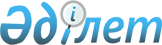 О внесении изменений и дополнений в решение Жамбылского областного маслихата от 14 декабря 2015 года №43-3 "Об областном бюджете на 2016-2018 годы"Решение маслихата Жамбылской области от 4 июля 2016 года № 3-7. Зарегистрировано Департаментом юстиции Жамбылской области 11 июля 2016 года № 3126       Примечание РЦПИ.

       В тексте документа сохранена пунктуация и орфография оригинала.

       В соответствии со статьей 106 Бюджетного кодекса Республики Казахстан от 4 декабря 2008 года областной маслихат РЕШИЛ: 

      1. Внести в решение Жамбылского областного маслихата от 14 декабря 2015 года №43-3 "Об областном бюджете на 2016-2018 годы" (Зарегистрировано в Реестре государственной регистрации нормативных правовых актов №2868, опубликованно в газете "Знамя труда" от 7 января 2016 года №1) следующие изменения и дополнения:

      в пункте 1:

      в подпункте 1):

      цифры "182 938 583" заменить цифрами "183 668 464";

      цифры "16 197 455" заменить цифрами "16 860 450";

      цифры "1 341 396" заменить цифрами "1 352 235";

      цифры "165 392 232" заменить цифрами "165 448 279";

      в подпункте 2):

      цифры "181 146 992" заменить цифрами "183 027 724";

      в подпункте 3):

      цифры "8 598 082" заменить цифрами "10 598 082";

      в подпункте 4):

      цифры "727 877" заменить цифрами "577 026";

      в подпункте 5):

      цифры "-7 534 368" заменить цифрами "-10 534 368";

      в подпункте 6):

      цифры "7 534 368" заменить цифрами "10 534 368".

      Дополнить пунктом 9-1 следующего содержания:

      "9-1. Учесть поступления от выпуска государственных ценных бумаг, выпускаемых местным исполнительным органом области для обращения на внутреннем рынке для финансирования строительства жилья в рамках реализации государственных и правительственных программ в сумме 3 000 000 тыс.тенге на реализацию бюджетных инвестиционных проектов области в 2016 году согласно приложения 6".

      Приложение 1 к указанному решению изложить в новой редакции согласно приложению 1 к настоящему решению. 

      Дополнить приложением 6 согласно приложению 2 к настоящему решению.

      2. Контроль за исполнением данного решения возложить на постоянную комиссию пятого созыва областного маслихата по вопросам экономики, финансов, бюджета и развития местного самоуправления. 

      3. Настоящее решение вступает в силу со дня государственной регистрации в органах юстиции и вводится в действие с 1 января 2016 года. 

 Областной бюджет на 2016 год Перечень бюджетных инвестиционных проектов Жамбылской области, реализуемых путем кредитования бюджетов районов (городов областного значения) за счет выпуска государственных ценных бумаг, выпускаемых местным исполнительным органом области для обращения на внутреннем рынке для финансирования строительства жилья в рамках реализации государственных и правительственных программ      тыс.тенге


					© 2012. РГП на ПХВ «Институт законодательства и правовой информации Республики Казахстан» Министерства юстиции Республики Казахстан
				
      Председатель сессии

Секретарь

      областного маслихата 

областного маслихата

      Б. Алдашов

Б. Карашолаков 
Приложение 1 к решению
Жамбылского областного
маслихата № 3-7 от 4 июля
2016 годаПриложение 1 к решению
Жамбылского областного
маслихата № 43-3 от 14 декабря
2015 годаКатегория Наименование

Категория Наименование

Категория Наименование

Категория Наименование

Сумма, тысяч тенге

Класс

Класс

Класс

Сумма, тысяч тенге

Подкласс

Подкласс

Сумма, тысяч тенге

1

2

3

1. Доходы

183 668 464

1

Налоговые поступления

16 860 450

01

Подоходный налог

8 591 041

2

Индивидуальный подоходный налог

8 591 041

03

Социальный налог

6 584 169

1

Социальный налог

6 584 169

05

Внутренние налоги на товары, работы и услуги

1 685 240

3

Поступления за использование природных и других ресурсов

1 685 200

4

Сборы за ведение предпринимательской и профессиональной деятельности

40

2

Неналоговые поступления

1 352 235

01

Доходы от государственной собственности

48 330

1

Поступления части чистого дохода государственных предприятий

18 000

3

Дивиденды на государственные пакеты акций, находящиеся в государственной собственности

1 200

4

Доходы на доли участия в юридических лицах, находящиеся в государственной собственности

1 500

5

Доходы от аренды имущества, находящегося в государственной собственности

27 500

7

Вознаграждения по кредитам, выданным из государственного бюджета

130

04

Штрафы, пени, санкции, взыскания, налагаемые государственными учреждениями, финансируемыми из государственного бюджета, а также содержащимися и финансируемыми из бюджета (сметы расходов) Национального Банка Республики Казахстан

800 510

1

Штрафы, пени, санкции, взыскания, налагаемые государственными учреждениями, финансируемыми из государственного бюджета, а также содержащимися и финансируемыми из бюджета (сметы расходов) Национального Банка Республики Казахстан, за исключением поступлений от организаций нефтяного сектора

800 510

06

Прочие неналоговые поступления

503 395

1

Прочие неналоговые поступления

503 395

3

Поступления от продажи основного капитала

7 500

01

Продажа государственного имущества, закрепленного за государственными учреждениями

7 500

1

Продажа государственного имущества, закрепленного за государственными учреждениями

7 500

4

Поступления трансфертов

165 448 279

01

Трансферты из нижестоящих органов государственного управления

87 793

2

Трансферты из районных (городских) бюджетов

87 793

02

Трансферты из вышестоящих органов государственного управления

165 360 486

1

Трансферты из республиканского бюджета

165 360 486

Функциональная группа

Функциональная группа

Функциональная группа

Функциональная группа

Сумма, тысяч тенге

Администратор бюджетных программ

Администратор бюджетных программ

Администратор бюджетных программ

Сумма, тысяч тенге

Программа

Программа

Сумма, тысяч тенге

Наименование

1

2

3

2. Затраты

183 027 724

01

Государственные услуги общего характера

2 467 869

110

Аппарат маслихата области

66 783

001

Услуги по обеспечению деятельности маслихата области

66 573

003

Капитальные расходы государственного органа

210

120

Аппарат акима области

745 154

001

Услуги по обеспечению деятельности акима области

631 136

004

Капитальные расходы государственного органа

24 724

007

Капитальные расходы подведомственных государственных учреждений и организаций

7 158

009

Обеспечение и проведение выборов акимов городов районного значения, сел, поселков, сельских округов

7 957

013

Обеспечение деятельности Ассамблеи народа Казахстана области

74 179

282

Ревизионная комиссия области

236 267

001

Услуги по обеспечению деятельности ревизионной комиссии области

229 380

003

Капитальные расходы государственного органа

6 887

257

Управление финансов области

729 603

001

Услуги по реализации государственной политики в области исполнения местного бюджета и управления коммунальной собственностью

120 445

009

Приватизация, управление коммунальным имуществом, постприватизационная деятельность и регулирование споров, связанных с этим

3 500

013

Капитальные расходы государственного органа

5 658

113

Целевые текущие трансферты из местных бюджетов

600 000

258

Управление экономики и бюджетного планирования области

107 032

001

Услуги по реализации государственной политики в области формирования и развития экономической политики, системы государственного планирования

107 032

269

Управление по делам религий области

57 027

001

Услуги по реализации государственной политики в сфере религиозной деятельности на местном уровне

23 792

004

Капитальные расходы подведомственных государственных учреждений и организаций

262

005

Изучение и анализ религиозной ситуации в регионе

32 973

281

Управление строительства, пассажирского транспорта и автомобильных дорог области

526 003

001

Услуги по реализации государственной политики на местном уровне в области строительства, транспорта и коммуникаций

101 761

003

Капитальные расходы государственного органа

222

113

Целевые текущие трансферты из местных бюджетов

289 834

114

Целевые трансферты на развитие из местных бюджетов

134 186

02

Оборона

213 143

120

Аппарат акима области

119 234

010

Мероприятия в рамках исполнения всеобщей воинской обязанности

36 437

011

Подготовка территориальной обороны и территориальная оборона областного масштаба

82 797

120

Аппарат акима области

6 402

012

Мобилизационная подготовка и мобилизация областного масштаба

6 402

287

Территориальный орган, уполномоченных органов в области чрезвычайных ситуаций природного и техногенного характера, гражданской обороны, финансируемый из областного бюджета

87 507

003

Мероприятия гражданской обороны областного масштаба

48 741

004

Предупреждение и ликвидация чрезвычайных ситуаций областного масштаба

38 766

03

Общественный порядок, безопасность, правовая, судебная, уголовно-исполнительная деятельность

5 914 646

252

Исполнительный орган внутренних дел, финансируемый из областного бюджета

5 875 734

001

Услуги по реализации государственной политики в области обеспечения охраны общественного порядка и безопасности на территории области

4 828 436

003

Поощрение граждан, участвующих в охране общественного порядка

985

006

Капитальные расходы государственного органа

881 341

013

Услуги по размещению лиц, не имеющих определенного места жительства и документов

36 161

014

Организация содержания лиц, арестованных в административном порядке

17 107

015

Организация содержания служебных животных

103 356

024

Проведение учений по действиям при угрозе и возникновении кризисной ситуации

8 348

281

Управление строительства, пассажирского транспорта и автомобильных дорог области

22 585

007

Развитие объектов органов внутренних дел

22 585

120

Аппарат акима области

16 327

015

Целевые текущие трансферты бюджетам районов (городов областного значения) на содержание штатной численности отделов регистрации актов гражданского состояния

16 327

04

Образование

24 242 675

261

Управление образования области

6 368 282

027

Целевые текущие трансферты бюджетам районов (городов областного значения) на реализацию государственного образовательного заказа в дошкольных организациях образования

6 368 282

281

Управление строительства, пассажирского транспорта и автомобильных дорог области

1 516 167

009

Целевые трансферты на развитие бюджетам районов (городов областного значения) на строительство и реконструкцию объектов дошкольного воспитания и обучения

1 516 167

261

Управление образования области

2 497 615

003

Общеобразовательное обучение по специальным образовательным учебным программам

1 600 548

006

Общеобразовательное обучение одаренных детей в специализированных организациях образования

897 067

281

Управление строительства, пассажирского транспорта и автомобильных дорог области

4 473 953

203

Целевые трансферты на развитие бюджетам районов (городов областного значения) на строительство и реконструкцию объектов начального, основного среднего и общего среднего образования

4 473 953

285

Управление физической культуры и спорта области

1 588 326

006

Дополнительное образование для детей и юношества по спорту

1 156 604

007

Общеобразовательное обучение одаренных в спорте детей в специализированных организациях образования

431 722

253

Управление здравоохранения области

405 094

043

Подготовка специалистов в организациях технического и профессионального, послесреднего образования

405 094

261

Управление образования области

5 959 589

024

Подготовка специалистов в организациях технического и профессионального образования

5 959 589

253

Управление здравоохранения области

100 771

003

Повышение квалификации и переподготовка кадров

100 771

253

Управление здравоохранения области

69 391

034

Капитальные расходы государственных организаций образования системы здравоохранения

69 391

261

Управление образования области

1 263 487

001

Услуги по реализации государственной политики на местном уровне в области образования

146 017

004

Информатизация системы образования в областных государственных учреждениях образования

25 284

005

Приобретение и доставка учебников, учебно-методических комплексов для областных государственных учреждений образования

50 094

007

Проведение школьных олимпиад, внешкольных мероприятий и конкурсов областного масштаба

196 131

011

Обследование психического здоровья детей и подростков и оказание психолого-медико-педагогической консультативной помощи населению

29 095

012

Реабилитация и социальная адаптация детей и подростков с проблемами в развитии

59 415

019

Присуждение грантов областным государственным учреждениям образования за высокие показатели работы

18 287

029

Методическая работа

59 612

067

Капитальные расходы подведомственных государственных учреждений и организаций

53 812

113

Целевые текущие трансферты из местных бюджетов

625 740

05

Здравоохранение

38 928 277

253

Управление здравоохранения области

430 845

004

Оказание стационарной и стационарозамещающей медицинской помощи субъектами здравоохранения по направлению специалистов первичной медико-санитарной помощи и медицинских организаций, за исключением оказываемой за счет средств республиканского бюджета и субъектами здравоохранения районного значения и села

430 845

253

Управление здравоохранения области

1 051 973

005

Производство крови, ее компонентов и препаратов для местных организаций здравоохранения

748 164

006

Услуги по охране материнства и детства

260 705

007

Пропаганда здорового образа жизни

41 842

017

Приобретение тест-систем для проведения дозорного эпидемиологического надзора

1 262

281

Управление строительства, пассажирского транспорта и автомобильных дорог области

1 840 016

013

Строительство и реконструкция объектов здравоохранения

1 840 016

253

Управление здравоохранения области

11 141 665

009

Оказание медицинской помощи лицам, страдающим туберкулезом, инфекционными заболеваниями, психическими расстройствами и расстройствами поведения, в том числе связанные с употреблением психоактивных веществ

5 823 431

019

Обеспечение больных туберкулезом противотуберкулезными препаратами

240 316

020

Обеспечение больных диабетом противодиабетическими препаратами

754 977

021

Обеспечение онкогематологических больных химиопрепаратами

140 799

022

Обеспечение лекарственными средствами больных с хронической почечной недостаточностью, аутоиммунными, орфанными заболеваниями, иммунодефицитными состояниями, а также больных после трансплантации органов

502 388

026

Обеспечение факторами свертывания крови больных гемофилией

423 191

027

Централизованный закуп и хранение вакцин и других медицинских иммунобиологических препаратов для проведения иммунопрофилактики населения

1 922 866

036

Обеспечение тромболитическими препаратами больных с острым инфарктом миокарда

9 292

046

Оказание медицинской помощи онкологическим больным в рамках гарантированного объема бесплатной медицинской помощи

1 324 405

253

Управление здравоохранения области

21 097 270

014

Обеспечение лекарственными средствами и специализированными продуктами детского и лечебного питания отдельных категорий населения на амбулаторном уровне

933 642

038

Проведение скрининговых исследований в рамках гарантированного объема бесплатной медицинской помощи

155 269

039

Оказание медицинской помощи населению субъектами здравоохранения районного значения и села и амбулаторно-поликлинической помощи в рамках гарантированного объема бесплатной медицинской помощи

19 322 837

045

Обеспечение лекарственными средствами на льготных условиях отдельных категорий граждан на амбулаторном уровне лечения

685 522

253

Управление здравоохранения области

1 523 628

011

Оказание скорой медицинской помощи и санитарная авиация, за исключением оказываемой за счет средств республиканского бюджета и субъектами здравоохранения районного значения и села

1 481 614

029

Областные базы спецмедснабжения

42 014

253

Управление здравоохранения области

1 842 880

001

Услуги по реализации государственной политики на местном уровне в области здравоохранения

150 373

008

Реализация мероприятий по профилактике и борьбе со СПИД в Республике Казахстан

45 713

016

Обеспечение граждан бесплатным или льготным проездом за пределы населенного пункта на лечение

25 365

018

Информационно-аналитические услуги в области здравоохранения

87 679

023

Социальная поддержка медицинских и фармацевтических работников, направленных для работы в сельскую местность

51 200

028

Содержание вновь вводимых объектов здравоохранения

75 308

030

Капитальные расходы государственных органов здравоохранения

2 400

033

Капитальные расходы медицинских организаций здравоохранения

1 404 842

06

Социальная помощь и социальное обеспечение

4 081 339

256

Управление координации занятости и социальных программ области

2 255 008

002

Предоставление специальных социальных услуг для престарелых и инвалидов в медико-социальных учреждениях (организациях) общего типа, в центрах оказания специальных социальных услуг, в центрах социального обслуживания

651 049

013

Предоставление специальных социальных услуг для инвалидов с психоневрологическими заболеваниями, в психоневрологических медико-социальных учреждениях (организациях), в центрах оказания специальных социальных услуг, в центрах социального обслуживания

799 490

014

Предоставление специальных социальных услуг для престарелых, инвалидов, в том числе детей-инвалидов, в реабилитационных центрах

252 831

015

Предоставление специальных социальных услуг для детей-инвалидов с психоневрологическими патологиями в детских психоневрологических медико-социальных учреждениях (организациях), в центрах оказания специальных социальных услуг, в центрах социального обслуживания

281 852

047

Целевые текущие трансферты бюджетам районов (городов областного значения) на внедрение обусловленной денежной помощи по проекту Өрлеу

269 786

261

Управление образования области

442 404

015

Социальное обеспечение сирот, детей, оставшихся без попечения родителей

391 298

037

Социальная реабилитация

51 106

256

Управление координации занятости и социальных программ области

371 094

003

Социальная поддержка инвалидов

371 094

256

Управление координации занятости и социальных программ области

888 917

001

Услуги по реализации государственной политики на местном уровне в области обеспечения занятости и реализации социальных программ для населения

99 787

017

Целевые текущие трансферты бюджетам районов (городов областного значения) на введение стандартов оказания специальных социальных услуг

13 026

018

Размещение государственного социального заказа в неправительственных организациях

42 015

028

Услуги лицам из групп риска, попавшим в сложную ситуацию вследствие насилия или угрозы насилия

31 714

037

Целевые текущие трансферты бюджетам районов (городов областного значения) на реализацию мероприятий Дорожной карты занятости 2020

206 073

044

Реализация миграционных мероприятий на местном уровне

5 494

045

Целевые текущие трансферты бюджетам районов (городов областного значения) на реализацию Плана мероприятий по обеспечению прав и улучшению качества жизни инвалидов в Республике Казахстан на 2012 – 2018 годы

196 294

046

Реализация Плана мероприятий по обеспечению прав и улучшению качества жизни инвалидов в Республике Казахстан на 2012 – 2018 годы

45 936

053

Услуги по замене и настройке речевых процессоров к кохлеарным имплантам

60 733

067

Капитальные расходы подведомственных государственных учреждений и организаций

538

113

Целевые текущие трансферты из местных бюджетов

187 307

263

Управление внутренней политики области

35 793

077

Реализация Плана мероприятий по обеспечению прав и улучшению качества жизни инвалидов в Республике Казахстан на 2012 – 2018 годы

35 793

270

Управление по инспекции труда области

55 650

001

Услуги по реализации государственной политики в области регулирования трудовых отношений на местном уровне

54 662

003

Капитальные расходы государственного органа

988

281

Управление строительства, пассажирского транспорта и автомобильных дорог области

32 473

076

Целевые текущие трансферты бюджетам районов (городов областного значения) на реализацию Плана мероприятий по обеспечению прав и улучшению качества жизни инвалидов в Республике Казахстан на 2012 – 2018 годы

32 473

07

Жилищно-коммунальное хозяйство

9 128 169

253

Управление здравоохранения области

281 102

047

Ремонт объектов в рамках развития городов и сельских населенных пунктов по Дорожной карте занятости 2020

281 102

256

Управление координации занятости и социальных программ области

7 611

043

Ремонт объектов в рамках развития городов и сельских населенных пунктов по Дорожной карте занятости 2020

7 611

261

Управление образования области

1 429 388

062

Целевые текущие трансферты бюджетам районов (городов областного значения) на развитие городов и сельских населенных пунктов в рамках Дорожной карты занятости 2020

1 219 410

064

Ремонт объектов в рамках развития городов и сельских населенных пунктов по Дорожной карте занятости 2020

209 978

273

Управление культуры, архивов и документации области

191 064

015

Целевые текущие трансферты бюджетам районов (городов областного значения) на развитие городов и сельских населенных пунктов в рамках Дорожной карты занятости 2020

180 617

016

Ремонт объектов в рамках развития городов и сельских населенных пунктов по Дорожной карте занятости 2020

10 447

279

Управление энергетики и жилищно-коммунального хозяйства области

42 952

042

Целевые текущие трансферты бюджетам районов (городов областного значения) на развитие городов и сельских населенных пунктов в рамках Дорожной карты занятости 2020

42 952

281

Управление строительства, пассажирского транспорта и автомобильных дорог области

4 446 141

012

Целевые трансферты на развитие бюджетам районов (городов областного значения) на проектирование и (или) строительство, реконструкцию жилья коммунального жилищного фонда

823 436

048

Целевые трансферты на развитие бюджетам районов (городов областного значения) на проектирование, развитие и (или) обустройство инженерно-коммуникационной инфраструктуры

3 483 897

093

Целевые текущие трансферты бюджетам районов (городов областного значения) на развитие городов и сельских населенных пунктов в рамках Дорожной карты занятости 2020

138 808

285

Управление физической культуры и спорта области

6 909

009

Целевые текущие трансферты бюджетам районов (городов областного значения) на развитие городов и сельских населенных пунктов в рамках Дорожной карты занятости 2020

6 909

279

Управление энергетики и жилищно-коммунального хозяйства области

1 685 253

001

Услуги по реализации государственной политики на местном уровне в области энергетики и жилищно-коммунального хозяйства

57 236

005

Капитальные расходы государственного органа

1 088

010

Целевые трансферты на развитие бюджетам районов (городов областного значения) на развитие системы водоснабжения и водоотведения

408 348

014

Целевые трансферты на развитие бюджетам районов (городов областного значения) на развитие коммунального хозяйства

123 797

032

Субсидирование стоимости услуг по подаче питьевой воды из особо важных групповых и локальных систем водоснабжения, являющихся безальтернативными источниками питьевого водоснабжения

18 989

038

Развитие коммунального хозяйства

32 822

113

Целевые текущие трансферты из местных бюджетов

868 259

114

Целевые трансферты на развитие из местных бюджетов

174 714

281

Управление строительства, пассажирского транспорта и автомобильных дорог области

1 034 501

068

Целевые трансферты на развитие бюджетам районов (городов областного значения) на развитие системы водоснабжения и водоотведения в сельских населенных пунктах

1 034 501

279

Управление энергетики и жилищно-коммунального хозяйства области

3 248

040

Целевые текущие трансферты бюджетам районов (городов областного значения) на проведение профилактической дезинсекции и дератизации (за исключением дезинсекции и дератизации на территории природных очагов инфекционных и паразитарных заболеваний, а также в очагах инфекционных и паразитарных заболеваний)

3 248

08

Культура, спорт, туризм и информационное пространство

7 236 238

273

Управление культуры, архивов и документации области

1 094 700

005

Поддержка культурно-досуговой работы

226 283

007

Обеспечение сохранности историко-культурного наследия и доступа к ним

376 246

008

Поддержка театрального и музыкального искусства

492 171

281

Управление строительства, пассажирского транспорта и автомобильных дорог области

402 264

026

Развитие объектов культуры

402 264

285

Управление физической культуры и спорта области

4 039 869

001

Услуги по реализации государственной политики на местном уровне в сфере физической культуры и спорта

42 652

002

Проведение спортивных соревнований на областном уровне

227 588

003

Подготовка и участие членов областных сборных команд по различным видам спорта на республиканских и международных спортивных соревнованиях

2 703 229

032

Капитальные расходы подведомственных государственных учреждений и организаций

118 028

113

Целевые текущие трансферты из местных бюджетов

948 372

263

Управление внутренней политики области

599 637

007

Услуги по проведению государственной информационной политики

599 637

264

Управление по развитию языков области

134 998

001

Услуги по реализации государственной политики на местном уровне в области развития языков

32 917

002

Развитие государственного языка и других языков народа Казахстана

101 942

003

Капитальные расходы государственного органа

139

273

Управление культуры, архивов и документации области

405 040

009

Обеспечение функционирования областных библиотек

148 558

010

Обеспечение сохранности архивного фонда

256 482

266

Управление предпринимательства и индустриально-инновационного развития области

41 000

021

Регулирование туристской деятельности

41 000

263

Управление внутренней политики области

211 992

001

Услуги по реализации государственной внутренней политики на местном уровне

175 041

005

Капитальные расходы государственного органа

35 165

032

Капитальные расходы подведомственных государственных учреждений и организаций

1 786

273

Управление культуры, архивов и документации области

195 870

001

Услуги по реализации государственной политики на местном уровне в области культуры и управления архивным делом

59 670

032

Капитальные расходы подведомственных государственных учреждений и организаций

53 117

113

Целевые текущие трансферты из местных бюджетов

83 083

283

Управление по вопросам молодежной политики области

110 868

001

Услуги по реализации молодежной политики на местном уровне

61 298

003

Капитальные расходы государственного органа

61

005

Реализация мероприятий в сфере молодежной политики

30 633

032

Капитальные расходы подведомственных государственных учреждений и организаций

64

113

Целевые текущие трансферты из местных бюджетов

18 812

09

Топливно-энергетический комплекс и недропользование

935 044

279

Управление энергетики и жилищно-коммунального хозяйства области

97 526

007

Развитие теплоэнергетической системы

97 526

281

Управление строительства, пассажирского транспорта и автомобильных дорог области

532 065

202

Организация и проведение поисково-разведочных работ на подземные воды для хозяйственно-питьевого водоснабжения населенных пунктов

532 065

279

Управление энергетики и жилищно-коммунального хозяйства области

305 453

071

Развитие газотранспортной системы

305 453

10

Сельское, водное, лесное, рыбное хозяйство, особо охраняемые природные территории, охрана окружающей среды и животного мира, земельные отношения

11 502 636

255

Управление сельского хозяйства области

8 901 733

001

Услуги по реализации государственной политики на местном уровне в сфере сельского хозяйства

193 282

002

Поддержка семеноводства

173 678

003

Капитальные расходы государственного органа

7 530

018

Обезвреживание пестицидов (ядохимикатов)

535

020

Субсидирование повышения урожайности и качества продукции растениеводства, удешевление стоимости горюче-смазочных материалов и других товарно-материальных ценностей, необходимых для проведения весенне-полевых и уборочных работ, путем субсидирования производства приоритетных культур

903 712

029

Мероприятия по борьбе с вредными организмами сельскохозяйственных культур

18 500

030

Централизованный закуп ветеринарных препаратов по профилактике и диагностике энзоотических болезней животных, услуг по их профилактике и диагностике, организация их хранения и транспортировки (доставки) местным исполнительным органам районов (городов областного значения)

215 274

041

Удешевление сельхозтоваропроизводителям стоимости гербицидов, биоагентов (энтомофагов) и биопрепаратов, предназначенных для обработки сельскохозяйственных культур в целях защиты растений

50 000

045

Определение сортовых и посевных качеств семенного и посадочного материала

63 462

046

Государственный учет и регистрация тракторов, прицепов к ним, самоходных сельскохозяйственных, мелиоративных и дорожно-строительных машин и механизмов

378

047

Субсидирование стоимости удобрений (за исключением органических)

700 000

049

Субсидирование затрат перерабатывающих предприятий на закуп сельскохозяйственной продукции для производства продуктов ее глубокой переработки

612 229

050

Возмещение части расходов, понесенных субъектом агропромышленного комплекса, при инвестиционных вложениях

2 613 272

051

Субсидирование в рамках страхования и гарантирования займов субъектов агропромышленного комплекса

21 704

053

Субсидирование развития племенного животноводства, повышение продуктивности и качества продукции животноводства

2 798 075

054

Субсидирование заготовительным организациям в сфере агропромышленного комплекса суммы налога на добавленную стоимость, уплаченного в бюджет, в пределах исчисленного налога на добавленную стоимость

30 700

055

Субсидирование процентной ставки по кредитным и лизинговым обязательствам в рамках направления по финансовому оздоровлению субъектов агропромышленного комплекса

306 560

113

Целевые текущие трансферты из местных бюджетов

192 842

281

Управление строительства, пассажирского транспорта и автомобильных дорог области

2 099

033

Развитие объектов сельского хозяйства

2 099

254

Управление природных ресурсов и регулирования природопользования области

287 215

002

Установление водоохранных зон и полос водных объектов

14 920

003

Обеспечение функционирования водохозяйственных сооружений, находящихся в коммунальной собственности

66 112

004

Восстановление особо аварийных водохозяйственных сооружений и гидромелиоративных систем

206 183

254

Управление природных ресурсов и регулирования природопользования области

863 514

005

Охрана, защита, воспроизводство лесов и лесоразведение

856 903

006

Охрана животного мира

6 611

254

Управление природных ресурсов и регулирования природопользования области

131 014

001

Услуги по реализации государственной политики в сфере охраны окружающей среды на местном уровне

77 822

008

Мероприятия по охране окружающей среды

27 978

013

Капитальные расходы государственного органа

184

032

Капитальные расходы подведомственных государственных учреждений и организаций

25 030

281

Управление строительства, пассажирского транспорта и автомобильных дорог области

1 062

036

Развитие объектов охраны окружающей среды

1 062

251

Управление земельных отношений области

276 737

001

Услуги по реализации государственной политики в области регулирования земельных отношений на территории области

39 668

003

Регулирование земельных отношений

36 957

010

Капитальные расходы государственного органа

112

113

Целевые текущие трансферты из местных бюджетов

200 000

725

Управление по контролю за использованием и охраной земель области

35 527

001

Услуги по реализации государственной политики на местном уровне в сфере контроля за использованием и охраной земель

35 527

255

Управление сельского хозяйства области

1 003 735

019

Услуги по распространению и внедрению инновационного опыта

15 000

028

Услуги по транспортировке ветеринарных препаратов до пункта временного хранения

7 490

035

Формирование региональных стабилизационных фондов продовольственных товаров

917 000

052

Целевые текущие трансферты бюджетам районов (городов областного значения) на содержание подразделений местных исполнительных органов агропромышленного комплекса

64 245

11

Промышленность, архитектурная, градостроительная и строительная деятельность

129 151

272

Управление архитектуры и градостроительства области

85 735

001

Услуги по реализации государственной политики в области архитектуры и градостроительства на местном уровне

25 355

004

Капитальные расходы государственного органа

526

113

Целевые текущие трансферты из местных бюджетов

59 854

724

Управление государственного архитектурно-строительного контроля области

43 416

001

Услуги по реализации государственной политики на местном уровне в сфере государственного архитектурно-строительного контроля

43 416

12

Транспорт и коммуникации

4 172 812

281

Управление строительства, пассажирского транспорта и автомобильных дорог области

3 819 047

038

Обеспечение функционирования автомобильных дорог

617 306

039

Целевые трансферты на развитие бюджетам районов (городов областного значения) на развитие транспортной инфраструктуры

740 341

042

Развитие транспортной инфраструктуры

46 850

082

Капитальный и средний ремонт автомобильных дорог областного значения и улиц населенных пунктов

2 414 550

281

Управление строительства, пассажирского транспорта и автомобильных дорог области

353 765

043

Субсидирование пассажирских перевозок по социально значимым межрайонным (междугородним) сообщениям

353 765

13

Прочие

22 504 767

266

Управление предпринимательства и индустриально-инновационного развития области

2 207 811

005

Поддержка частного предпринимательства в рамках Единой программы поддержки и развития бизнеса "Дорожная карта бизнеса 2020

34 000

010

Субсидирование процентной ставки по кредитам в рамках Единой программы поддержки и развития бизнеса "Дорожная карта бизнеса 2020

1 982 176

011

Частичное гарантирование кредитов малому и среднему бизнесу в рамках Единой программы поддержки и развития бизнеса "Дорожная карта бизнеса 2020

191 635

279

Управление энергетики и жилищно-коммунального хозяйства области

850 762

024

Развитие индустриальной инфраструктуры в рамках Единой программы поддержки и развития бизнеса "Дорожная карта бизнеса 2020

850 762

257

Управление финансов области

19 284 461

012

Резерв местного исполнительного органа области

234 000

048

Целевые текущие трансферты бюджетам районов (городов областного значения) на повышение уровня оплаты труда административных государственных служащих

887 864

055

Целевые текущие трансферты бюджетам районов (городов областного значения) для перехода на новую модель системы оплаты труда гражданских служащих, финансируемых из местных бюджетов, а также выплаты им ежемесячной надбавки за особые условия труда к должностным окладам

15 793 600

056

Целевые текущие трансферты бюджетам районов (городов областного значения) на обеспечение компенсации потерь местных бюджетов и экономической стабильности регионов

2 368 997

258

Управление экономики и бюджетного планирования области

65 800

003

Разработка или корректировка, а также проведение необходимых экспертиз технико-экономических обоснований местных бюджетных инвестиционных проектов и конкурсных документаций проектов государственно-частного партнерства, концессионных проектов, консультативное сопровождение проектов государственно-частного партнерства и концессионных проектов

65 800

266

Управление предпринимательства и индустриально-инновационного развития области

91 733

001

Услуги по реализации государственной политики на местном уровне в области развития предпринимательства и индустриально-инновационной деятельности

91 367

003

Капитальные расходы государственного органа

366

15

Трансферты

51 575 158

257

Управление финансов области

51 575 158

007

Субвенции

51 141 313

011

Возврат неиспользованных (недоиспользованных) целевых трансфертов

109 601

051

Трансферты органам местного самоуправления

314 772

053

Возврат сумм неиспользованных (недоиспользованных) целевых трансфертов, выделенных из республиканского бюджета за счет целевого трансферта из Национального фонда Республики Казахстан

9 472

3. Чистое бюджетное кредитование

10 598 082

Бюджетные кредиты

11 420 591

06

Социальная помощь и социальное обеспечение

3 225 904

266

Управление предпринимательства и индустриально-инновационного развития области

3 225 904

006

Предоставление бюджетных кредитов для содействия развитию предпринимательства на селе в рамках Дорожной карты занятости 2020

3 225 904

07

Жилищно-коммунальное хозяйство

7 279 307

281

Управление строительства, пассажирского транспорта и автомобильных дорог области

3 657 551

015

Кредитование бюджетов районов (городов областного значения) на проектирование и (или) строительство жилья

3 657 551

279

Управление энергетики и жилищно-коммунального хозяйства области

3 621 756

046

Кредитование бюджетов районов (городов областного значения) на реконструкцию и строительство систем тепло-, водоснабжения и водоотведения

3 621 756

10

Сельское, водное, лесное, рыбное хозяйство, особо охраняемые природные территории, охрана окружающей среды и животного мира, земельные отношения

480 406

255

Управление сельского хозяйства области

480 406

025

Бюджетные кредиты местным исполнительным органам для реализации мер социальной поддержки специалистов

480 406

13

Прочие

434 974

266

Управление предпринимательства и индустриально-инновационного развития области

434 974

007

Кредитование АО "Фонд развития предпринимательства "Даму" на реализацию государственной инвестиционной политики

250 000

069

Кредитование на содействие развитию предпринимательства в моногородах, малых городах и сельских населенных пунктах

184 974

Категория Наименование
Класс
 Подкласс

Категория Наименование
Класс
 Подкласс

Категория Наименование
Класс
 Подкласс

Категория Наименование
Класс
 Подкласс

Сумма, тысяч тенге

1

1

1

2

3

5

Погашение бюджетных кредитов

822 509

001

Погашение бюджетных кредитов

822 509

1

Погашение бюджетных кредитов, выданных из государственного бюджета

759 371

2

Возврат сумм бюджетных кредитов

63 138

Функциональная группа

Функциональная группа

Функциональная группа

Функциональная группа

Сумма, тысяч тенге

Администратор бюджетных программ

Администратор бюджетных программ

Администратор бюджетных программ

Сумма, тысяч тенге

Программа

Программа

Наименование

1

2

3

4. Сальдо по операциям с финансовыми активами

577 026

Приобретение финансовых активов

577 026

13

Прочие

577 026

257

Управление финансов области

556 026

005

Формирование или увеличение уставного капитала юридических лиц

556 026

279

Управление энергетики и жилищно-коммунального хозяйства области

21 000

065

Формирование или увеличение уставного капитала юридических лиц

21 000

Функциональная группа Наименование

Функциональная группа Наименование

Функциональная группа Наименование

Функциональная группа Наименование

Сумма, тысяч тенге

Администратор бюджетных программ

Администратор бюджетных программ

Администратор бюджетных программ

Сумма, тысяч тенге

Программа

Программа

1

2

3

5. Дефицит (профицит) бюджета

-10 534 368

6. Финансирование дефицита (использование профицита) бюджета

10 534 368

Категория Наименование

Категория Наименование

Категория Наименование

Категория Наименование

Сумма, тысяч тенге

Класс

Класс

Класс

Сумма, тысяч тенге

Подкласс

Подкласс

Подкласс

Подкласс

Сумма, тысяч тенге

1

2

3

7

Поступления займов

11 084 868

01

Внутренние государственные займы

11 084 868

1

Государственные эмиссионные ценные бумаги

3 000 000

2

Договоры займа

8 084 868

8

Используемые остатки бюджетных средств

271 007

Функциональная группа Наименование
 Администратор бюджетных программ
 Программа

Функциональная группа Наименование
 Администратор бюджетных программ
 Программа

Функциональная группа Наименование
 Администратор бюджетных программ
 Программа

Функциональная группа Наименование
 Администратор бюджетных программ
 Программа

Сумма, тысяч тенге

1

1

1

2

3

16

Погашение займов

821 507

257

Управление финансов области

821 507

015

Погашение долга местного исполнительного органа перед вышестоящим бюджетом

758 369

018

Возврат неиспользованных бюджетных кредитов, выданных из республиканского бюджета

63 138

Приложение 2
к решению Жамбылского
областного маслихата 
№ 3-7 от 4 июля 2016 годаПриложение 6 
к решению Жамбылского
областного маслихата 
№ 43-3 от 14 декабря 2015 года № п/п

Наименование проекта

Период реализации

Общая стоимость

Финансирование в 2016 году

1

Строительство многоквартирного жилого дома в жилом комплексе 14 га массива "Арай" г.Тараз. Участок №2, пятно 3

2016-2017

756 832

500 000

2

Строительство многоквартирного жилого дома в жилом комплексе 14 га массива "Арай" г.Тараз. Участок №2, пятно 4

2016-2017

779 713

500 000

3

Строительство многоквартирного жилого дома в жилом комплексе 14 га массива "Арай" г.Тараз. Участок №3, пятно 4

2016-2017

778 881

500 000

4

Строительство многоквартирного жилого дома в жилом комплексе 14 га массива "Арай" г.Тараз. Участок №5, пятно 1

2016-2017

791 219

528 644

5

Строительство многоквартирного жилого дома в жилом комплексе 14 га массива "Арай" г.Тараз. Участок №5, пятно 2

2016-2017

793 407

528 677

6

Строительство многоквартирного жилого дома в жилом комплексе 14 га массива "Арай" г.Тараз. Участок №6, пятно 1

2016-2017

787 838

442 679

Итого

4 687 890

3 000 000

